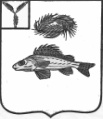 АДМИНИСТРАЦИЯДЕКАБРИСТСКОГО МУНИЦИПАЛЬНОГО ОБРАЗОВАНИЯЕРШОВСКОГО МУНИЦИПАЛЬНОГО РАЙОНАСАРАТОВСКОЙ ОБЛАСТИПОСТАНОВЛЕНИЕот 12 мая 2017 года								№ 32О проведении аукциона на право заключениядоговора аренды земельных участкови создании аукционной комиссииВ соответствии со ст. 39.11, ст. 39.12 Земельного кодекса РФ, Федеральным законом от 25 октября 2001 г. N 137-ФЗ «О введении в действие Земельного Кодекса Российской Федерации», Гражданским кодексом Российской Федерации, администрация Декабристского муниципального образования Ершовского муниципального района Саратовской областиПОСТАНОВЛЯЕТ:1. Провести 21 июня 2017 года аукцион, открытый по форме подачи предложений на право заключения договора аренды земельных участков:ЛОТ № 1: право на заключение договора аренды на земельный участки, расположенный по адресу: Саратовская область, Ершовский район, территория Декабристского муниципального образования, кадастровый номер: 64:13:211001:23, категория земель: земли сельскохозяйственного назначения, разрешенное использование земельного участка: для сельскохозяйственного производства, площадь земельного участка 1125000 кв.м., сроком на 5 (пять) лет, обременения: отсутствуют.ЛОТ № 2: право на заключение договора аренды на земельный участки, расположенный по адресу: Саратовская область, Ершовский район, территория Декабристского муниципального образования, кадастровый номер: 64:13:211001:25, категория земель: земли сельскохозяйственного назначения, разрешенное использование земельного участка: для сельскохозяйственного производства, площадь земельного участка 39000 кв.м., сроком на 5 (пять) лет, обременения: отсутствуют.ЛОТ № 3: право на заключение договора аренды на земельный участки, расположенный по адресу: Саратовская область, Ершовский район, территория Декабристского муниципального образования, кадастровый номер: 64:13:211001:24, категория земель: земли сельскохозяйственного назначения, разрешенное использование земельного участка: для сельскохозяйственного производства, площадь земельного участка 122000 кв.м., сроком на 5 (пять) лет, обременения: отсутствуют.ЛОТ № 4: право на заключение договора аренды на земельный участки, расположенный по адресу: Саратовская область, Ершовский район, территория Декабристского муниципального образования, кадастровый номер: 64:13:211001:27, категория земель: земли сельскохозяйственного назначения, разрешенное использование земельного участка: для сельскохозяйственного производства, площадь земельного участка 670000 кв.м., сроком на 5 (пять) лет, обременения: отсутствуют.ЛОТ № 5: право на заключение договора аренды на земельный участки, расположенный по адресу: Саратовская область, Ершовский район, территория Декабристского муниципального образования, кадастровый номер: 64:13:211001:31, категория земель: земли сельскохозяйственного назначения, разрешенное использование земельного участка: для сельскохозяйственного производства, площадь земельного участка 684000 кв.м., сроком на 5 (пять) лет, обременения: отсутствуют.2. Установить начальную цену на право заключения договора аренды земельного участка:ЛОТ № 1: 28575 (двадцать восемь тысяч пятьсот семьдесят пять) рублей 00 копеек;ЛОТ № 2: 990 (девятьсот девяносто) рублей 60 копеек;ЛОТ № 3: 3098 (три тысячи девяносто восемь) рублей 80 копеек;ЛОТ № 4: 17018 (семнадцать тысяч восемнадцать) рублей 00 копеекЛОТ № 5: 17373 (семнадцать тысяч триста семьдесят три) рубля 60 копеек3. Установить срок подачи заявок: с 12.05.2017 г. (с 8-00 часов) по 19.06.2017 г. (до 10-00).4. Место и время определения участников аукциона: рабочие дни (понедельник – пятница) с 08:00 до 17:00 по местному времени по адресу: Саратовская область, Ершовский район, п. Целинный, пл. Ленина, д. 4.5. Место и время проведения аукциона: Саратовская область, Ершовский район, п. Целинный, пл. Ленина, д. 4 - 21.06.2017 г. в 10-00 мин.6. Разместить информацию о проведении аукциона на официальном сайте администрации Декабристского МО – ershov.sarmo.ru, в газете «Степной край»7. Создать комиссию по проведению аукциона (приложение).Глава Декабристского МО						Полещук М.А.Приложение № 1к постановлению администрацииДекабристского МОот 12.05.2017 г. № 32Комиссия по проведению аукциона на правозаключения договора аренды земельных участковиз земель сельскохозяйственного назначенияПолещук М.А. – глава Декабристского МО, председатель комиссии, аукционист;Телегина В.А. – заместитель главы администрации Декабристского МО, заместитель председателя комиссии;Акмалиева Ж.А. – ведущий специалист администрации Декабристского МО, секретарь комиссии;Акмалиева Н.К. – специалист ВУС администрации Декабристского МО, член комиссии;Евтушенко Т.Н. – специалист по работе с населением, член комиссии;